Observa la imagen, nombra las etapas del desarrollo humano, colorea y luego encierra en un círulo en la etapa en la cual te encuentras: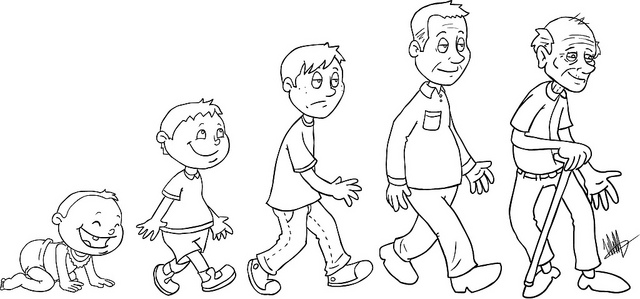 Bebé		niño		 joven			adulto		 anciano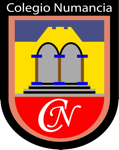 GUÍA DE APOYO AL HOGARINTERACCIÓN Y COMPRENSIÓN DEL ENTORNO: Exploración del entorno naturalObjetivo: OA 7. Describir semejanzas y diferencias respecto a características, necesidades básicas y cambios que ocurren en el proceso de crecimiento, en personas, animales y plantas.INTERACCIÓN Y COMPRENSIÓN DEL ENTORNO: Exploración del entorno naturalObjetivo: OA 7. Describir semejanzas y diferencias respecto a características, necesidades básicas y cambios que ocurren en el proceso de crecimiento, en personas, animales y plantas.INTERACCIÓN Y COMPRENSIÓN DEL ENTORNO: Exploración del entorno naturalObjetivo: OA 7. Describir semejanzas y diferencias respecto a características, necesidades básicas y cambios que ocurren en el proceso de crecimiento, en personas, animales y plantas.GUÍA DE APOYO AL HOGARHABILIDADCONOCIMIENTOACTITUDGUÍA DE APOYO AL HOGARDescribir semejanzas y diferenciasEtapas del desarrolloActitud atentaGUÍA DE APOYO AL HOGARNivel: Prekinder RegularFecha: jueves 01 de AbrilFecha: jueves 01 de AbrilEducadora: Alejandra Alvarado Cuaderno verde Cuaderno verde